                                                                     สิงหาคม  2564เรื่อง 	กำหนดวันตรวจประเมินและคัดเลือกจังหวัดที่มีการบริหารจัดการขยะมูลฝอยชุมชน “จังหวัดสะอาด”ระดับประเทศ ประจำปี พ.ศ. 2563 ของแต่ละภูมิภาคเรียน	(ตามบัญชีแนบท้าย)อ้างถึง หนังสือกรมส่งเสริมการปกครองท้องถิ่น ที่ มท 0820.2/ว 1629 ลงวันที่ 30 กรกฎาคม 2564สิ่งที่ส่งมาด้วย  1. สำเนาคำสั่งกระทรวงมหาดไทย ที่ 1985/2564 ลงวันที่ 17 สิงหาคม 2564 	เรื่อง แต่งตั้งคณะอนุกรรมการตรวจประเมินและคัดเลือกจังหวัดที่มีการบริหารจัดการ
ขยะมูลฝอยชุมชน “จังหวัดสะอาด” ระดับประเทศ ประจำปี พ.ศ. 2563      จำนวน 1   ชุด 2. กำหนดการตรวจประเมินฯ					            จำนวน 1 แผ่น  ตามที่แจ้งให้จังหวัดเตรียมการรับการตรวจประเมินและคัดเลือกจังหวัดที่มีการบริหารจัดการขยะมูลฝอยชุมชน “จังหวัดสะอาด” ระดับประเทศ ประจำปี พ.ศ. 2563 โดยจัดส่งเอกสารและสื่อนำเสนอก่อนวันเข้ารับการตรวจประเมิน ให้กรมส่งเสริมการปกครองท้องถิ่นภายในวันที่ 11 สิงหาคม 2564 
โดยคณะอนุกรรมการตรวจประเมินและคัดเลือกจังหวัดที่มีการบริหารจัดการขยะมูลฝอยชุมชน “จังหวัดสะอาด”ระดับประเทศ ประจำปี พ.ศ. 2563 จะตรวจประเมินผ่านระบบออนไลน์ Web Conference ในห้วงกลางเดือนสิงหาคม 2564 รายละเอียดตามหนังสือที่อ้างถึง นั้นกรมส่งเสริมการปกครองท้องถิ่นขอเรียนว่า คณะอนุกรรมการตรวจประเมินและคัดเลือกจังหวัดที่มีการบริหารจัดการขยะมูลฝอยชุมชน “จังหวัดสะอาด” ระดับประเทศ ประจำปี พ.ศ. 2563 ได้กำหนด
วันและเวลาในการตรวจประเมินของแต่ละจังหวัดเรียบร้อยแล้ว จึงขอให้จังหวัดเตรียมรับการตรวจประเมิน
ผ่านระบบออนไลน์ Zoom Meeting ตามวันและเวลาดังกล่าว ทั้งนี้ ฝ่ายเลขานุการของแต่ละคณะจะประสานการดำเนินการและรหัสเข้าระบบไปยังจังหวัดโดยตรงอีกครั้งหนึ่ง รายละเอียดปรากฏตามสิ่งที่ส่งมาด้วยจึงเรียนมาเพื่อโปรดพิจารณาขอแสดงความนับถือ  (นายประยูร  รัตนเสนีย์)อธิบดีกรมส่งเสริมการปกครองท้องถิ่นกรมส่งเสริมการปกครองท้องถิ่น กองสิ่งแวดล้อมท้องถิ่นโทรศัพท์ ๐ ๒๒๔๑ ๙๐๐๐ ต่อ ๒11๒ โทรสาร ๐ ๒๒๔๑ 2066 บัญชีแนบท้ายรายชื่อจังหวัดที่ได้รับการคัดเลือกเข้ารับการตรวจประเมินการประกวดการจัดการขยะมูลฝอยชุมชน “จังหวัดสะอาด” ประจำปี พ.ศ. 2563 ระดับประเทศจังหวัดที่ได้รับการคัดเลือกเข้ารับการตรวจประเมินการประกวดการจัดการขยะมูลฝอยชุมชน “จังหวัดสะอาด” ประจำปี พ.ศ. 2563 ระดับประเทศ จำนวน 20 จังหวัด ประกอบด้วย1. ภาคเหนือ ได้แก่ จังหวัดอุทัยธานี จังหวัดลำพูน จังหวัดพิจิตร จังหวัดสุโขทัย 2. ภาคตะวันออกเฉียงเหนือ ได้แก่ จังหวัดยโสธร จังหวัดศรีสะเกษ จังหวัดอุบลราชธานี จังหวัดอุดรธานี3. ภาคกลางและภาคตะวันตก ได้แก่ จังหวัดอ่างทอง จังหวัดลพบุรี จังหวัดนนทบุรี จังหวัดสิงห์บุรี 4. ภาคตะวันออก ได้แก่ จังหวัดจันทบุรี จังหวัดระยอง จังหวัดตราด จังหวัดสมุทรปราการ 5. ภาคใต้ ได้แก่ จังหวัดนครศรีธรรมราช จังหวัดภูเก็ต จังหวัดชุมพร จังหวัดสตูล *************************กำหนดวันตรวจประเมินและคัดเลือกจังหวัดที่มีการบริหารจัดการขยะมูลฝอยชุมชน “จังหวัดสะอาด”ระดับประเทศ ประจำปี พ.ศ. 2563 ของแต่ละภูมิภาค ผ่านระบบออนไลน์ Zoom Meetingคณะอนุกรรมการตรวจประเมินและคัดเลือกจังหวัดที่มีการบริหารจัดการขยะมูลฝอยชุมชน “จังหวัดสะอาด” ระดับประเทศ ประจำปี พ.ศ. 2563 ได้กำหนดวันตรวจประเมินฯ ในแต่ละภูมิภาค ดังนี้2.1 คณะอนุกรรมการตรวจประเมินการจัดการขยะมูลฝอยชุมชน “จังหวัดสะอาด” กลุ่มจังหวัดภาคเหนือ กำหนดตรวจประเมินฯ ประกอบด้วย1) วันศุกร์ที่ 20 สิงหาคม 2564 เวลา 09.00 – 12.00 น. ตรวจประเมินจังหวัดพิจิตร2) วันจันทร์ที่ 23 สิงหาคม 2564 เวลา 09.00 – 12.00 น. ตรวจประเมินจังหวัดอุทัยธานี3) วันอังคารที่ 24 สิงหาคม 2564 เวลา 13.00 – 16.00 น. ตรวจประเมินจังหวัดสุโขทัย4) วันพุธที่ 25 สิงหาคม 2564 เวลา 09.00 – 12.00 น. ตรวจประเมินจังหวัดลำพูน2.2 คณะอนุกรรมการตรวจประเมินการจัดการขยะมูลฝอยชุมชน “จังหวัดสะอาด” กลุ่มจังหวัดภาคตะวันออกเฉียงเหนือ กำหนดตรวจประเมินฯ ประกอบด้วย1) วันจันทร์ที่ 23 สิงหาคม 2564 เวลา 09.00 – 12.00 น. ตรวจประเมินจังหวัดอุดรธานีเวลา 13.00 – 16.00 น. ตรวจประเมินจังหวัดศรีสะเกษ2) วันอังคารที่ 24 สิงหาคม 2564 เวลา 09.00 – 12.00 น. ตรวจประเมินจังหวัดยโสธรเวลา 13.00 – 16.00 น. ตรวจประเมินจังหวัดอุบลราชธานี2.3 คณะอนุกรรมการตรวจประเมินการจัดการขยะมูลฝอยชุมชน “จังหวัดสะอาด” กลุ่มจังหวัดภาคกลางและภาคตะวันตก กำหนดตรวจประเมินฯ ในวันอังคารที่ 24 สิงหาคม 2564 1) เวลา 09.00 – 10.15 น. ตรวจประเมินจังหวัดสิงห์บุรี2) เวลา 10.30 – 11.45 น. ตรวจประเมินจังหวัดลพบุรี3) เวลา 13.30 – 14.45 น. ตรวจประเมินจังหวัดอ่างทอง4) เวลา 15.00 – 16.15 น. ตรวจประเมินจังหวัดนนทบุรี2.4 คณะอนุกรรมการตรวจประเมินการจัดการขยะมูลฝอยชุมชน “จังหวัดสะอาด” กลุ่มจังหวัดภาคตะวันออก กำหนดตรวจประเมินฯ ประกอบด้วย1) วันจันทร์ที่ 23 สิงหาคม 2564 เวลา 09.00 – 12.00 น. ตรวจประเมินจังหวัดระยองเวลา 13.00 – 16.00 น. ตรวจประเมินจังหวัดตราด2) วันอังคารที่ 24 สิงหาคม 2564 เวลา 09.00 – 12.00 น. ตรวจประเมินจังหวัดสมุทรปราการเวลา 13.00 – 16.00 น. ตรวจประเมินจังหวัดจันทบุรี2.5 คณะอนุกรรมการตรวจประเมินการจัดการขยะมูลฝอยชุมชน “จังหวัดสะอาด” กลุ่มจังหวัดภาคใต้ กำหนดตรวจประเมินฯ ประกอบด้วย1) วันอังคารที่ 24 สิงหาคม 2564 เวลา 09.00 – 12.00 น. ตรวจประเมินจังหวัดภูเก็ตเวลา 13.00 – 16.00 น. ตรวจประเมินจังหวัดนครศรีธรรมราช2) วันพุธที่ 25 สิงหาคม 2564 เวลา 09.00 – 12.00 น. ตรวจประเมินจังหวัดสตูลเวลา 13.00 – 16.00 น. ตรวจประเมินจังหวัดชุมพรกำหนดการตรวจประเมินและคัดเลือกจังหวัดที่มีการบริหารจัดการขยะมูลฝอยชุมชน “จังหวัดสะอาด” ระดับประเทศประจำปี พ.ศ. 2563 ของแต่ละภูมิภาค ผ่านระบบออนไลน์ Zoom Meetingที่ มท ๐๘20.2/ว  		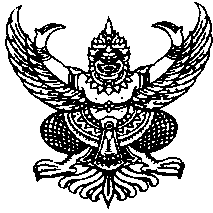 กรมส่งเสริมการปกครองท้องถิ่นถนนนครราชสีมา เขตดุสิต กทม. ๑๐3๐๐ภูมิภาคจังหวัดวันที่เวลากลุ่มจังหวัดภาคเหนือจังหวัดพิจิตรวันศุกร์ที่ 20 สิงหาคม 256409.00 – 12.00 น.กลุ่มจังหวัดภาคเหนือจังหวัดอุทัยธานีวันจันทร์ที่ 23 สิงหาคม 256409.00 – 12.00 น.กลุ่มจังหวัดภาคเหนือจังหวัดสุโขทัยวันอังคารที่ 24 สิงหาคม 256413.00 – 16.00 น.กลุ่มจังหวัดภาคเหนือจังหวัดลำพูนวันพุธที่ 25 สิงหาคม 256409.00 – 12.00 น.กลุ่มจังหวัดภาคตะวันออกเฉียงเหนือจังหวัดอุดรธานีวันจันทร์ที่ 23 สิงหาคม 256409.00 – 12.00 น.กลุ่มจังหวัดภาคตะวันออกเฉียงเหนือจังหวัดศรีสะเกษวันจันทร์ที่ 23 สิงหาคม 256413.00 – 16.00 น.กลุ่มจังหวัดภาคตะวันออกเฉียงเหนือจังหวัดยโสธรวันอังคารที่ 24 สิงหาคม 256409.00 – 12.00 น.กลุ่มจังหวัดภาคตะวันออกเฉียงเหนือจังหวัดอุบลราชธานีวันอังคารที่ 24 สิงหาคม 256413.00 – 16.00 น.กลุ่มจังหวัดภาคกลางและภาคตะวันตกจังหวัดสิงห์บุรีวันอังคารที่ 24 สิงหาคม 256408.30 – 10.00 น.กลุ่มจังหวัดภาคกลางและภาคตะวันตกจังหวัดลพบุรีวันอังคารที่ 24 สิงหาคม 256410.20 – 11.50 น.กลุ่มจังหวัดภาคกลางและภาคตะวันตกจังหวัดอ่างทองวันอังคารที่ 24 สิงหาคม 256413.30 – 15.00 น.กลุ่มจังหวัดภาคกลางและภาคตะวันตกจังหวัดนนทบุรีวันอังคารที่ 24 สิงหาคม 256415.20 – 16.50 น.กลุ่มจังหวัดภาคตะวันออกจังหวัดระยองวันจันทร์ที่ 23 สิงหาคม 256409.00 – 12.00 น.กลุ่มจังหวัดภาคตะวันออกจังหวัดตราดวันจันทร์ที่ 23 สิงหาคม 256413.00 – 16.00 น.กลุ่มจังหวัดภาคตะวันออกจังหวัดสมุทรปราการวันอังคารที่ 24 สิงหาคม 256409.00 – 12.00 น.กลุ่มจังหวัดภาคตะวันออกจังหวัดจันทบุรีวันอังคารที่ 24 สิงหาคม 256413.00 – 16.00 น.กลุ่มจังหวัดภาคใต้จังหวัดภูเก็ตวันอังคารที่ 24 สิงหาคม 256409.00 – 12.00 น.กลุ่มจังหวัดภาคใต้จังหวัดสตูลวันพุธที่ 25 สิงหาคม 256409.00 – 12.00 น.กลุ่มจังหวัดภาคใต้จังหวัดชุมพรวันพุธที่ 25 สิงหาคม 256413.00 – 16.00 น.กลุ่มจังหวัดภาคใต้จังหวัดนครศรีธรรมราชวันศุกร์ที่ 27 สิงหาคม 256413.00 – 16.00 น.